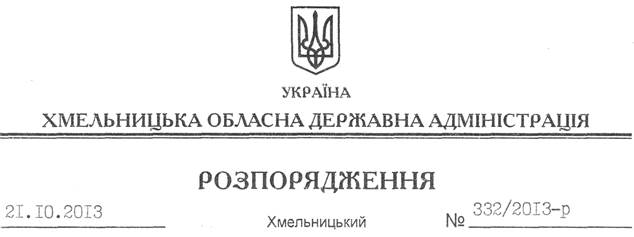 На підставі статей 6, 21, 39 Закону України “Про місцеві державні адміністрації”, Закону України “Про охорону навколишнього природного середовища”, Указу Президента України від 01.12.2008 року № 1129/2008 “Про розширення мережі та територій національних природних парків та інших природно-заповідних об’єктів”, враховуючи лист Міністерства екології та природних ресурсів України від 30.09.2013 року № 14094/09/10-13:1. Утворити робочу групу з питань створення національного природного парку “Верхнє Побужжя” у складі згідно з додатком.2. Контроль за виконанням цього розпорядження покласти на заступника голови облдержадміністрації В.Галищука.Голова адміністрації 									В.ЯдухаПро створення робочої групи з питань національного природного парку “Верхнє Побужжя”